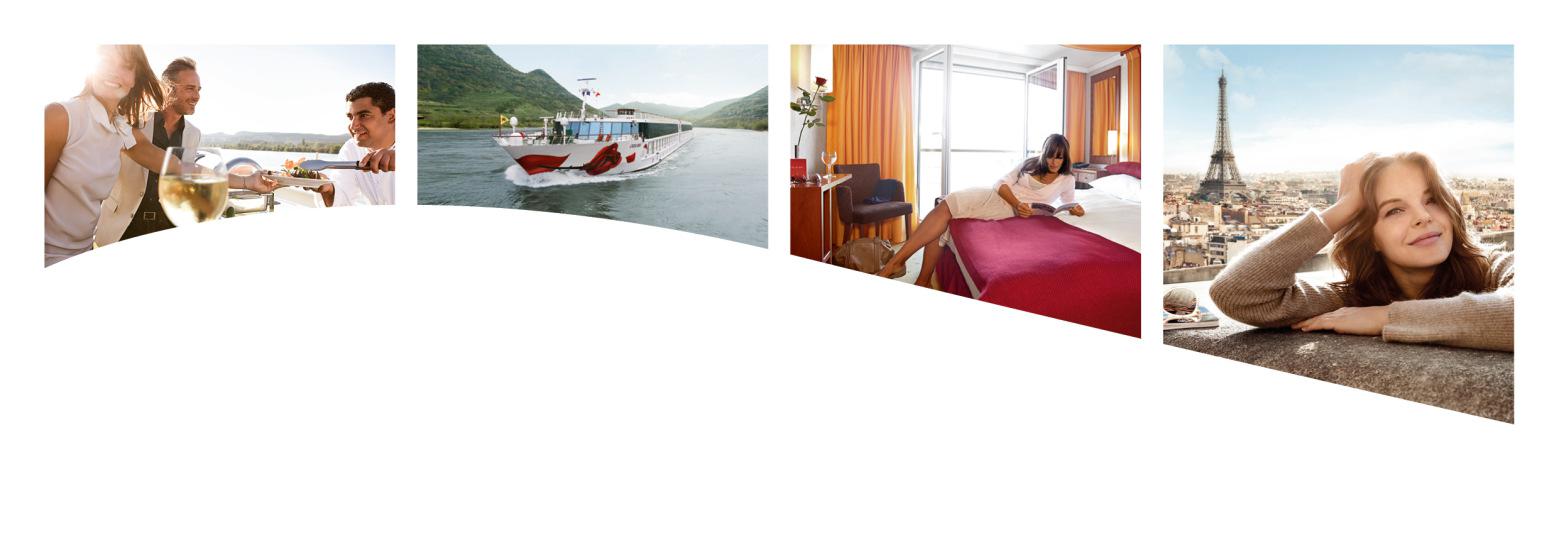 Базовый тарифДоступен только за 1 месяц до начала круиза;Действует система «Фортуна», т.е. невозможно заранее выбрать каюту, палубу и даже теплоход. Круизная компания имеет право присвоить номер каюты, категорию каюты и теплоход, на котором состоится Ваш круиз, в период с момента бронирования и до начала круиза;Скидки на раннее бронирование, одноместное размещение и скидки для детей, а также любые другие спецпредложения не суммируются и недоступны при базовом тарифе. «Полный пансион +»Для гостей, которые выбрали «Базовый тариф», мы предлагаем и рекомендуем добавить пакет  «Полный пансион +» всего за € 29 за ночь. «Полный пансион +» приобретается на каюту, на всех пассажиров. Забронировать пакет «Полный пансион +» возможно не позднее, чем за 7 дней до начала круиза. В пакет «Полный пансион +» включено:Обед и ужин по системе"шведский стол" с национальными и сезонными блюдами;Чай, кофе и пирожные во второй половине дня;Вкуснейшие закуски во время посадки; На многих маршрутах предлагаются традиционные национальные закуски или вечерние/ночные закуски. Скидки на дополнительный пакет A-Rosa Dining (ужин по системе Al la carte) на борту.Обзор услуг и ценУслугиУслугиУслугиПремиум«всё включено»Базовый+«Полный пансион+»БазовыйОбед и ужин по системе"шведский стол"Обед и ужин по системе"шведский стол"Обед и ужин по системе"шведский стол"€ 29 за чел./сутки – при бронировании до начала куиза€ 39 за чел./сутки – во время круиза€ 19 за чел./сутки/ обед€ 29 за чел./сутки/ ужинНапитки премиум классаНапитки премиум классаНапитки премиум классаA-Rosa Dining (ужин по системе Al la carte)A-Rosa Dining (ужин по системе Al la carte)A-Rosa Dining (ужин по системе Al la carte)От 14,50 € за чел./суткиОт 14,50 € за чел./суткиОт 39 € за чел./суткиКофе, чай и пирожныеКофе, чай и пирожныеКофе, чай и пирожные7,50 € за чел./суткиСкидки на раннее бронированиеСкидки на раннее бронированиеСкидки на раннее бронированиеТрансфер ЖД вокзал – порт (туда-обратно/Дунай, Рейн) Трансфер ЖД вокзал – порт (туда-обратно/Дунай, Рейн) Трансфер ЖД вокзал – порт (туда-обратно/Дунай, Рейн) Сбор за изменения в бронированииСбор за изменения в бронированииСбор за изменения в бронированииОдно изменение бесплатно200 €200 €Дети путешествуют бесплатноДети путешествуют бесплатноДети путешествуют бесплатноКруизы без тарифа на одноместное размещениеКруизы без тарифа на одноместное размещениеКруизы без тарифа на одноместное размещение